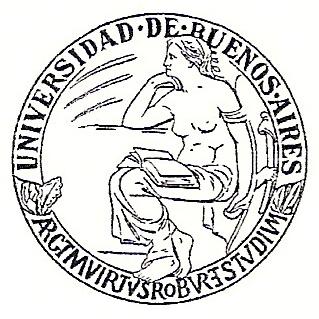                                             Pliego de Bases y Condiciones ParticularesPROCEDIMIENTO DE SELECCIÓNPRESENTACION DE OFERTASACTA DE APERTURASírvase cotizar precio por lo siguiente, de acuerdo con las especificaciones detalladas y en concordancia con la reglamentación de contrataciones del estado (decreto 1023/01)EspecificacionesCLAUSULAS PARTICULARESLas siguientes cláusulas Particulares (PCP) complementan o modifican las disposiciones de las Cláusulas Generales (PCG). En caso de conflicto, las disposiciones aquí contenidas prevalecerán sobre las de las PCG.CLAUSULA 1.-  GARANTIA DE MANTENIMIENTO DE OFERTASesenta (60) días corridos.Garantía de oferta por el 5% del valor total cotizado.CLAUSULA 2.- PLAZO DE ENTREGA/EJECUCIÓNVeinte (20) días corridos notificada la Orden de Compra.CLAUSULA 3.- FORMA DE PAGOCheque al día una vez presentada y conformada la documentación y la Recepción definitiva.CLAUSULA 4.- LUGAR DE EJECUCIÓNEscuela Superior de Comercio Carlos Pellegrini sita en Marcelo T. de Alvear 1851 C.A.B.A. Se deberá coordinar previamente con la oficina de Compras, Contrataciones y Economato a los teléfonos 5287-1290.CLAUSULA 5.- VALORIZACIÓN DE LA OFERTALa presentación de la oferta valorizada implicará el conocimiento de las necesidades a proveer al momento de la apertura, no pudiendo invocar desconocimiento sobre la gestión a realizar ni alegar la existencia de los elementos no provistos, considerándose que en el precio cotizado se encuentren todos los ítems necesarios para dar cumplimiento a la presentación y finalidades de la contratación.CLAUSULA 6.- PLAZO PARA EMITIR DICTAMEN DE EVALUACIÓNEl dictamen de evaluación de las ofertas deberá emitirse dentro del término de DIEZ (10) días a partir del día hábil inmediato a la fecha de recepción de las actuaciones.CLAUSULA 7.- CONSULTAS AL PLIEGO DE BASES Y CONDICIONES PARTICULARESLas consultas al pliego de bases y condiciones particulares deberán ser efectuarse por escrito hasta SETENTA Y DOS (72) horas antes de la fecha de apertura en la oficina de Compras, Contrataciones y Economato, sita en Marcelo T. de Alvear 1851 Primer Piso C.A.B.A.CLAUSULA 8.- CIRCULARES ACLARATORIAS Y RESPUESTAS A LAS CONSULTAS DEL PLIEGO DE BASES Y CONDICIONES PARTICULARESLas circulares aclaratorias y las respuestas al pliego de bases y condiciones particulares serán emitidas por la Oficina de Compras, Contrataciones y Economato con CUARENTA Y OCHO (48) horas de anticipación a la fecha fijada para la presentación de las ofertas y comunicadas por la oficina de Compras, Contrataciones y Economato dentro de las VEINTICUATRO (24) horas de anticipación a la fecha de apertura.CLAUSULA 9.- GARANTIA DE CUMPLIMIENTO DE CONTRATOLos adjudicatarios deberán constituir la garantía de cumplimiento del contrato por el 10% del valor total de la adjudicación dentro del término de ocho (8) días de recibida la orden de compra.CLAUSULA 10.- COMPETENCIA JUDICIAL EN CASO DE DIFERENDOCualquier desinteligencia que surja con relación a la interpretación o ejecución de la presente licitación, las partes están de acuerdo a someterla a la competencia de la Justicia Federa Civil y Comercial de la Capital Federal, renunciando expresamente a otro fuero.CLAUSULA 11.- DOMICILIO LEGALEsta Casa de Altos Estudios constituye domicilio legal en la calle Viamonte 430 Planta Baja C.A.B.A – Dirección de Mesa de Entradas, Salidas y Archivo del Rectorado y Consejo Superior.CLAUSULA 12.- Información a suministrarEn el momento de presentar la oferta y formando parte de la misma, los interesados deberán suministrar lo exigido en el Artículo 197 del Reglamento del Régimen de Contrataciones de la U.B.A. con el fin de determinar su identificación y su habilidad para contratar.(Declaración jurada membretada de inscripción al R.U.P.U.B.A)..............................................................                                                                                                         Firma y sello del oferente                                                                                                                                 EXPEDIENTE Nº 66869/19DECLARACIÓN JURADA DE HABILIDAD PARA CONTRATAR CON LA ADMINISTRACIÓN PÚBLICA NACIONAL- DECRETO 1023/01El que suscribe (con poder suficiente para este acto) DECLARA BAJO JURAMENTO, que la empresa que representa está habilitada para contratar con la ADMINISTRACIÓN PÚBLICA NACIONAL, en razón de cumplir con los requisitos del artículo 27 del Decreto Nº 1023/01 “Reglamento para la Adquisición, enajenación y contratación de Bienes y servicios del Estado Nacional” y que no está incursa en ninguna de las causales de inhabilidad establecidas de los incisos A) a la G) del artículo 28 del citado plexo normativo. FIRMA:ACLARACIÓN: TIPO Y Nº DE DOCUMENTO:CARÁCTER:…………………………………………………………………………………………………………………………………………………………………… DECLARACIÓN JURADA DE JUICIOS CON EL ESTADO NACIONAL Y LA UNIVERSIDAD DE BUENOS AIRES.-     DECRETO 1023/01El que suscribe (con poder suficiente para este acto), DECLARA BAJO JURAMENTO, que la empresa que representa no mantiene juicios con el ESTADO NACIONAL, o sus entidades descentralizadas, caso contrario, mencionar los mismos (carátula, número de expediente, juzgado y secretaria).FIRMA:ACLARACIÓN:TIPO Y Nº DE DOCUMENTO:CARÁCTER:                                                                                                                                 EXPEDIENTE Nº 66869/19DECLARACIÓN JURADA DE ACEPTACIÓN DE JURISDICCIÓN EN CASO DE CONTROVERSIAS- DECRETO 1023/01El que suscribe (con poder suficiente para este acto) DECLARA BAJO JURAMENTO, la aceptación, en caso de controversias, de la jurisdicción de justicia de los Tribunales Federales de la Ciudad Autónoma de Buenos Aires, con renuncia a cualquier otro fuero y jurisdicción que pudiera corresponder.FIRMA:ACLARACIÓN: TIPO Y Nº DE DOCUMENTO:CARÁCTER:……………………………………………………………………………………………………………………………………………………………………DECLARACIÓN JURADA RESPECTO DE LA NO EXISTENCIA DE DEUDA EXIGIBLE EN CONCEPTO DE APORTES, CONTRIBUCIONES Y TODA OTRA OBLIGACIÓN PREVISIONAL.El que suscribe, DECLARA BAJO JURAMENTO, que no posee deuda exigible en concepto de aportes, contribuciones y toda otra obligación previsional.FIRMA:ACLARACIÓN:TIPO Y Nº DE DOCUMENTOCARÁCTER:UNIVERSIDAD DE BUENOS AIRESESCUELA SUPERIOR DE COMERCIO         “CARLOS PELLEGRINI”PROVEEDORESLMR DEPORTES                                                                   LIBERTAD 1583                                                             Tel. 4792-1153Martínezinfo@lmrdeportes.com.arOSVALDO DEPORTESAV. Corrientes 6499Tel. 4554-2000C.A.B.A.ventas@osvaldodeportes.com.arARMANDO DEPORTESAV. Triunvirato 4941Tel. 4523-4916C.A.B.A.administracion@armandodeportes.com.arDEPORTES FULLAV. Scalabrini Ortiz 2254857-1235/ 4854-4791C.A.B.Acontacto@deportesfull.com.arDEPORTES 11Gral. D. Perón 25714952-4819C.A.B.Aventas@deportesonce.com.arKADURSPORTCarhue 713529-9061/3964-9402C.A.B.Aventas@kadursport.com.arTIPO: LICITACION PRIVADANº 07EJERCICIO: 2019CLASE: Sin claseCLASE: Sin claseCLASE: Sin claseMODALIDAD: Sin modalidadMODALIDAD: Sin modalidadMODALIDAD: Sin modalidadEXPEDIENTE Nº 66869/2019RUBRO COMERCIAL: DeportesOBJETIVO DE LA CONTRATACIÓN:  Adquisición de materiales deportivosCOSTO DEL PLIEGO: SIN CARGO                    LUGAR - DIRECCIÓN                             PLAZO Y HORARIOEscuela Superior de Comercio “Carlos Pellegrini”Departamento de Compras y ContratacionesM.T de Alvear 1851 – 1er piso Ciudad Autónoma de Buenos Aires  Lunes a Viernes de 10 a 14 horas, hasta la fecha y hora de apertura.                     LUGAR - DIRECCIÓN                              PLAZO Y HORARIOEscuela Superior de Comercio “Carlos Pellegrini”Departamento de Compras y ContratacionesM.T de Alvear 1851 – 1er piso Ciudad Autónoma de Buenos Aires  Miércoles 25 de septiembre 11 Hs. Reng.Cant.Unid.Detalle120unid.Pelota de futbol PU cocida Nº 5 tipo Penalty o calidad superior25unid.Pelotas de futbol sala medio pique tipo Penalty o calidad superior32unid.Pelotas básquet cuero competencia Nº 7 tipo Molten o calidad superior43unid.Pelotas básquet goma color naranja Nº7 tipo Molten o calidad superior510unid.Pelota de handball cuero cocido Nº2 tipo Adidas Stabile o calidad superior610unid.Pelotas de vóley 18 gajos cuero competencia tipo Penalty o calidad superior730unid.Pelotas de vóley 18 gajos PVC vulcanizado tipo Pintier High Soft o calidad superior85unid.Palos de hockey madera enfibrado Nº 3695unid.Palos de hockey madera enfibrado Nº 371030unid.Grips hockey cuero sintético112juegosPecheras identificación de equipos musculosa, talle único, color flúo (2 juegos de 10)121juegosCamisetas de identificación de equipos manga corta, tela, numeradas, talle M/L ( 1 juego de 16)1350unid.Conos PVC tortuga, 15 cm, color naranja142unid.Bolsones deportivos PVC medidas 1,00 x 0,60 M con ojalillos 151unid.Inflador para pelota doble acción metálico164juegosVallas plásticas de altura regulable175unid.Pelotas para gimnasia rítmica1820unid.Sogas elásticas de 3 m,  gimnasia rítmica1920unid.Cintas gimnasia rítmica2020unid.Varillas gimnasia rítmica